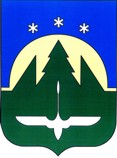 Муниципальное образованиеХанты-Мансийского автономного округа – Югрыгородской округ город Ханты-МансийскДУМА  ГОРОДА  ХАНТЫ-МАНСИЙСКАРЕШЕНИЕ№ 63-VI РД							                                                       Принято										   27 декабря 2016 годаО внесении изменений в Правила землепользования и застройки территории города Ханты-МансийскаРассмотрев проект изменений в Правила землепользования и застройки территории города Ханты-Мансийска, утвержденные Решением Думы города Ханты-Мансийска от 26 сентября 2008 года № 590 (в редакции решений Думы города Ханты-Мансийска от 18 декабря 2009 года № 901, от 26 марта 2010 года                  № 964, от 29 октября 2010 года № 1046, от 17 декабря 2010 года № 1085, от 24 июня 2011 года № 46, от 30 марта 2012 года № 206, от 29 июня 2012 года № 242, от 20 июля 2012  года № 256, от 04 февраля 2013 года № 344 – V РД, от 01 марта 2013 года № 358 – V РД, от 26 апреля 2013 года № 381 – V РД, от 03 июня 2013 года № 395 – V РД, от 19 июля 2013 года № 415 – V РД, от 30 сентября 2013 года № 429 - V РД, от 28 октября 2013 года № 439– V РД, от 28 октября 2013 года                 № 440– V РД, от 03 декабря 2013 года № 453 – V РД, от 03 февраля 2014 года              № 477 – V РД, от 03 марта 2014 года № 488-V РД, от 03 марта 2014 года № 492-V РД, от 30 ноября 2015 года № 726-V РД, от 24 июня 2016 года №831- V РД, от 20 декабря 2016 года №53-VI РД), учитывая результаты публичных слушаний, руководствуясь частью 1 статьи 69 Устава города Ханты-Мансийска,Дума города Ханты-Мансийска РЕШИЛА:1.Внести изменения в Правила землепользования и застройки территории города Ханты-Мансийска согласно приложению к настоящему Решению.2.Настоящее Решение вступает в силу после дня его официального опубликования.Председатель                                                            Исполняющий полномочияДумы города                                                              Главы городаХанты-Мансийска                                                   Ханты-Мансийска_____________  К.Л. Пенчуков                                  ____________Н.А. ДунаевскаяПодписано                                                                  Подписано27 декабря 2016 года                                                 27 декабря 2016 годаПриложение к Решению Думы города Ханты-Мансийска от 27 декабря 2016 года  № 63-VI РДИзмененияв Правила землепользования и застройкитерритории города Ханты-Мансийска	В статье 34 «Градостроительные регламенты»:В планировочном микрорайоне 2:4:1 планировочного района 2:4 изменить границу зоны промышленности (ПР 301) за счет границы зоны мест отдыха общего пользования (РЗ 601) согласно карте градостроительного зонирования (прилагается).Таблицу пункта 1 «ОСНОВНЫЕ ВИДЫ И ПАРАМЕТРЫ РАЗРЕШЕННОГО ИСПОЛЬЗОВАНИЯ ЗЕМЕЛЬНЫХ УЧАСТКОВ И ОБЪЕКТОВ КАПИТАЛЬНОГО СТРОИТЕЛЬСТВА» раздела «Зона автомобильного транспорта (ТЗ 502)» планировочного микрорайона 2:4:2 планировочного района 2:4 дополнить строкой следующего содержания: «».Планировочный микрорайон 2:4:3 планировочного района 2:4 дополнить разделом следующего содержания:«ЗОНА МНОГОЭТАЖНОЙ ЖИЛОЙ ЗАСТРОЙКИ (ЖЗ 102)1.   ОСНОВНЫЕ ВИДЫ И ПАРАМЕТРЫ РАЗРЕШЁННОГО ИСПОЛЬЗОВАНИЯ ЗЕМЕЛЬНЫХ УЧАСТКОВ И ОБЪЕКТОВ КАПИТАЛЬНОГО СТРОИТЕЛЬСТВА2.   ВСПОМОГАТЕЛЬНЫЕ ВИДЫ И ПАРАМЕТРЫ РАЗРЕШЁННОГО ИСПОЛЬЗОВАНИЯ ЗЕМЕЛЬНЫХ УЧАСТКОВ И ОБЪЕКТОВ КАПИТАЛЬНОГО СТРОИТЕЛЬСТВА3.   УСЛОВНО РАЗРЕШЁННЫЕ ВИДЫ И ПАРАМЕТРЫ ИСПОЛЬЗОВАНИЯ ЗЕМЕЛЬНЫХ УЧАСТКОВ И ОБЪЕКТОВ КАПИТАЛЬНОГО СТРОИТЕЛЬСТВА».Таблицу пункта 1 «ОСНОВНЫЕ ВИДЫ И ПАРАМЕТРЫ РАЗРЕШЕННОГО ИСПОЛЬЗОВАНИЯ ЗЕМЕЛЬНЫХ УЧАСТКОВ И ОБЪЕКТОВ КАПИТАЛЬНОГО СТРОИТЕЛЬСТВА» раздела «Зона малоэтажной жилой застройки (ЖЗ 104)» планировочного микрорайона 2:6:3 планировочного района 2:6 дополнить строкой следующего содержания: «      ».5. В планировочном микрорайоне 2:8:2 планировочного района 2:8 разделы «Зона жилой застройки повышенной этажности (ЖЗ 101)», «Зона учебно-образовательного назначения (ОДЗ 204)», «Зона городских лесов, садов (РЗ 602)» исключить.6. В планировочном микрорайоне 2:8:3 планировочного района 2:8 градостроительных регламентов разделы «Зона жилой застройки повышенной этажности (ЖЗ 101)», «Зона многоэтажной жилой застройки (ЖЗ 102)», «Зона административно-делового назначения (ОДЗ 201)», «Зона торгового назначения (ОДЗ 203)», «Зона учебно-образовательного назначения (ОДЗ 204)» исключить.7. В планировочном микрорайоне 2:8:6 планировочного района 2:8 разделы «Зона жилой застройки повышенной этажности (ЖЗ 101)», «Зона учебно-образовательного назначения (ОДЗ 204)», «Зона культурно-досугового назначения (ОДЗ 205)», «Зона научно-исследовательского назначения (ОДЗ 209)», «Зона многофункционального назначения (ОДЗ 210)» исключить.8. В графе «Параметры разрешенного использования» Таблицы пункта 1 «ОСНОВНЫЕ ВИДЫ И ПАРАМЕТРЫ РАЗРЕШЕННОГО ИСПОЛЬЗОВАНИЯ ЗЕМЕЛЬНЫХ УЧАСТКОВ И ОБЪЕКТОВ КАПИТАЛЬНОГО СТРОИТЕЛЬСТВА» раздела «Зона индивидуальной жилой застройки (ЖЗ 106)» планировочного микрорайона 2:9:7 планировочного района 2:9 слова «Минимальная ширина фасада здания со стороны улиц и проездов - 10 м.» исключить.9. Карту градостроительного зонирования с учетом пунктов 1, 5, 6 и 7 настоящих изменений изложить в следующей редакции:МагазиныЭтажность – не более 4.Высота – не более 20 м.Максимальный процент застройки –70.Минимальный отступ от красной линии -5 м.Строительство, реконструкцию осуществлять по утвержденному проекту планировки и межевания территории.При строительстве,реконструкции в условиях существующей застройки обеспечить проведение мониторинга за состоянием зданий и сооружений, расположенных в непосредственной близости от строящегося объекта, земляные, строительные, монтажные и иные работы на котором могут повлиять на техническое состояние и надежность таких зданий и сооружений.ВИДЫ ИСПОЛЬЗОВАНИЯПАРАМЕТРЫ РАЗРЕШЕННОГО ИСПОЛЬЗОВАНИЯОСОБЫЕ УСЛОВИЯ РЕАЛИЗАЦИИ РЕГЛАМЕНТАМногоквартирные жилые домаОтступ от красной линии улиц - 5 м.Допускается размещение жилых зданий по красным линиям в условиях реконструкции сложившейся застройки.Этажность -7-8.Высота – не более 32 м.Максимальный процент застройки - 15.Строительство, реконструкцию осуществлять по утвержденному проекту планировки и межевания территории.Требуется проведение специальных мероприятий по усилению грунтов, разработка специальных конструктивных решений с учётом повышенных коэффициентов прочности.Цветовая гамма фасадов зданий, строений, сооружений, а также изменение цветового тона фасадов при строительстве, реконструкции, капитальном ремонте согласовывается в установленном порядке.При строительстве,реконструкции в условиях существующей застройки обеспечить проведение мониторинга за состоянием зданий и сооружений, расположенных в непосредственной близости от строящегося объекта, земляные, строительные, монтажные и иные работы на котором могут повлиять на техническое состояние и надежность таких зданий и сооружений.Установка антенны на крыше жилого дома и распределительной системы по квартирам в целях обеспечения приема общероссийских обязательных общедоступных каналов телерадиовещания.ВИДЫ ИСПОЛЬЗОВАНИЯПАРАМЕТРЫ РАЗРЕШЕННОГО ИСПОЛЬЗОВАНИЯОСОБЫЕ УСЛОВИЯ РЕАЛИЗАЦИИ РЕГЛАМЕНТАОбъекты социально-бытового назначенияОбъекты торгового назначенияОбъекты здравоохраненияОбъекты административно-делового назначенияОбъекты хранения индивидуального транспортаОбъекты общественного питанияПлощадь объектов – не более 500 кв.м.Встроенные, встроенно-пристроенные в объекты основного вида использования с условием обеспечения отдельных входов со стороны красных линий улиц.АвтостоянкиРасчет машино-мест предусмотреть в соответствии с гл. 4 настоящих Правил.Объекты инженерно-технического обеспеченияОбъекты жилищно-коммунального хозяйстваЭтажность – 1.Разработка мероприятий по отводу сточных вод.ВИДЫ ИСПОЛЬЗОВАНИЯПАРАМЕТРЫ РАЗРЕШЕННОГО ИСПОЛЬЗОВАНИЯОСОБЫЕ УСЛОВИЯ РЕАЛИЗАЦИИ РЕГЛАМЕНТАОбъекты торгового назначенияОбъекты общественного питанияОбъекты социально-бытового назначенияОбъекты спортивного назначенияОбъекты культурно-досугового назначенияЭтажность – не более 2.Высота – не более 12 м.Площадь объектов – не более 500 кв.м.Минимальный отступ от красной линии - 5 м.Отдельно стоящие объекты.Строительство, реконструкцию осуществлять по утвержденному проекту планировки и межевания территории.Объекты здравоохраненияМинимальный отступ от красной линии - 15 м.Этажность – не более 2.Высота – не более 12 м.Отдельно стоящие объекты.Строительство, реконструкцию осуществлять по утвержденному проекту планировки и межевания территории.РелигиозноеиспользованиеСтроительство, реконструкцию осуществлять по утвержденному проекту планировки и межевания территории.При строительстве,реконструкции в условиях существующей застройки обеспечить проведение мониторинга за состоянием зданий и сооружений, расположенных в непосредственной близости от строящегося объекта, земляные, строительные, монтажные и иные работы на котором могут повлиять на техническое состояние и надежность таких зданий и сооружений.